 Adil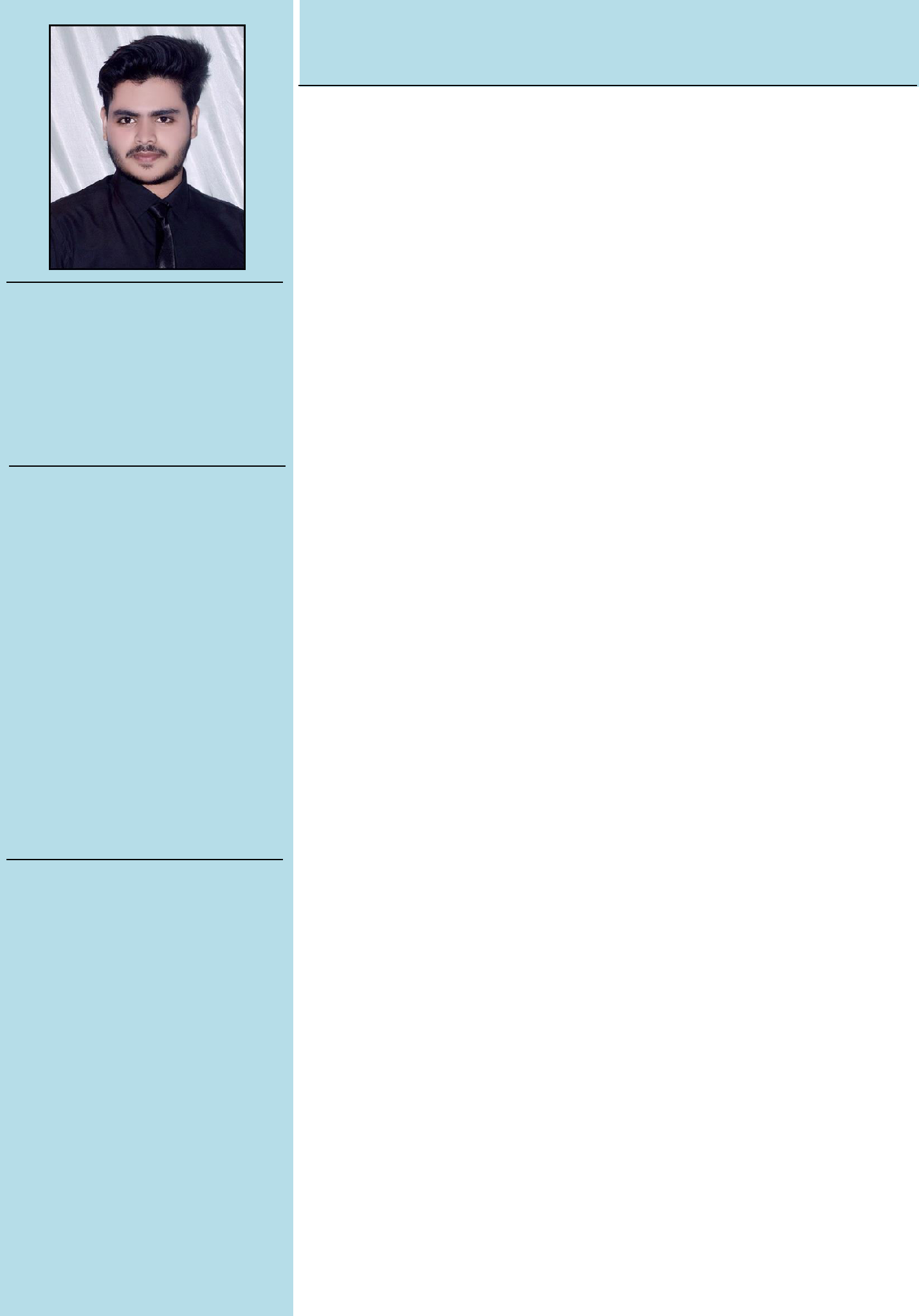 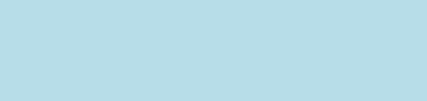 ContactMail Id:Adil-396876@gulfjobseeker.com Personal InformationDate of Birth:21st March 1997Marital Status: UnmarriedVisit Visa Validity:22nd March 2020Language:English, Hindi, Urdu.SkillsOperating systemsTechnical analysisHardware developmentProject managementHardware and software installationData collection and analysisSystem development and administrationData entryProfessional SummaryKnowledgeable Computer Operator effective at setting controls and running specific daily tasks. Collaborative team player capable of fixing minor issues and helping resolve more advanced problems. Looking for long-term position at Company. Experienced in troubleshooting and technical support. Able to install updates, check permissions and verify details. Detail-orientated and systematic with organised approach and positive attitude.Work HistoryComputer Operator 05/2017 to 10/2019 IndiaMonitored servers and solve emergency issues.Work with various machines such as desktops, printers and projectors.Installed new hardware and software updates.Work with admin to make all types of record.Organise events and maintain all the required formats...Format the data, keeping records online and offline both.EducationB.Com: Accounts, Business Studies, 2016M.G.P.G. College Fatehpur (CSJM University- Kanpur) –Computer ProficiencyDiploma of Course on Computer Concept (CCC), MS Office, MS Word, MS-Excel, Internet & Email.I am available for an interview online through this Zoom Link https://zoom.us/j/4532401292?pwd=SUlYVEdSeEpGaWN6ZndUaGEzK0FjUT09 